Appendix A-CC – Photos of Property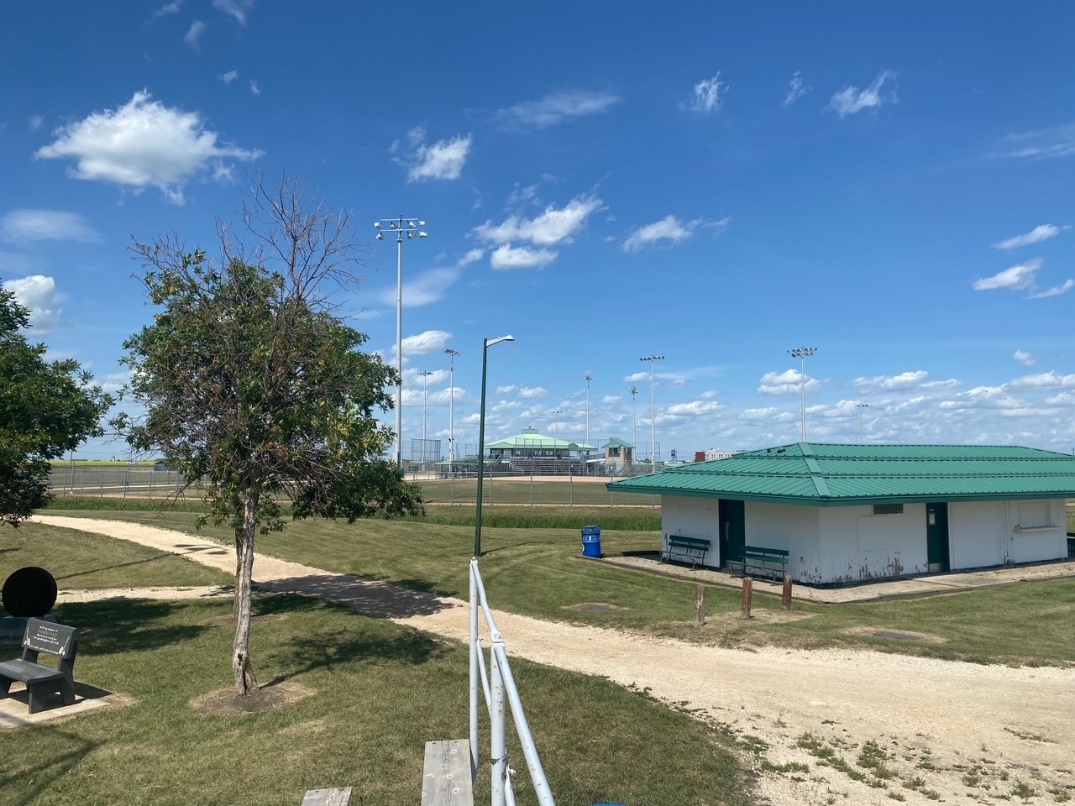 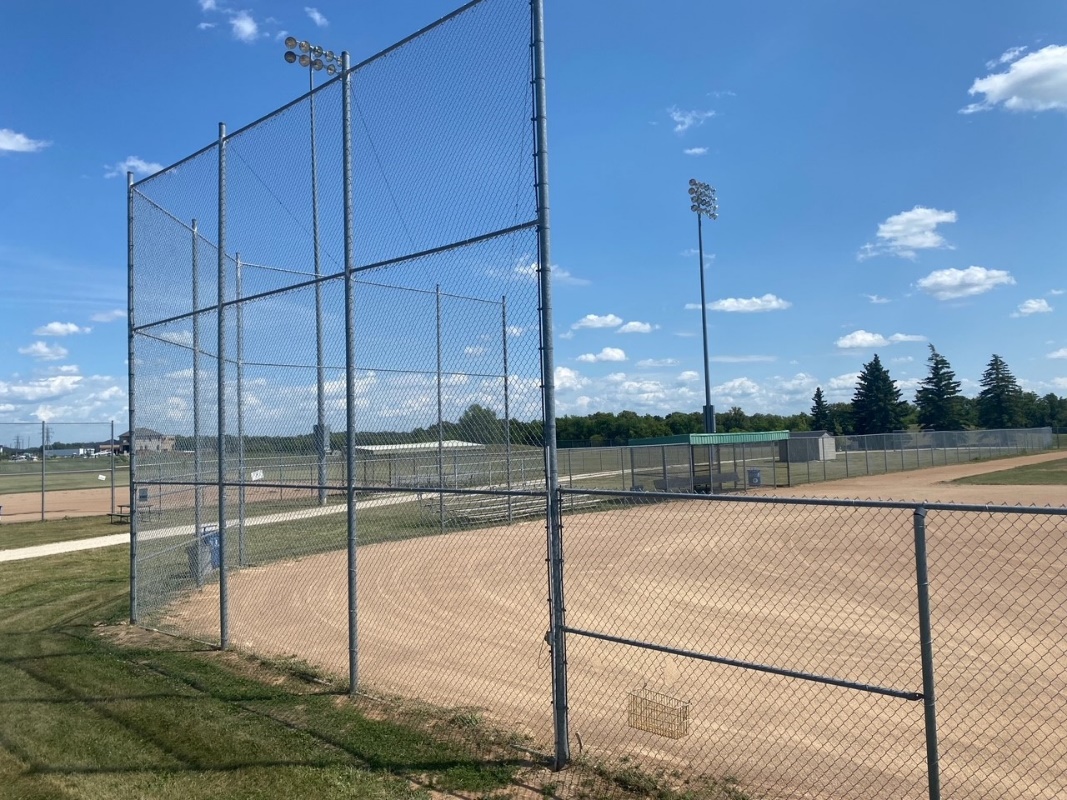 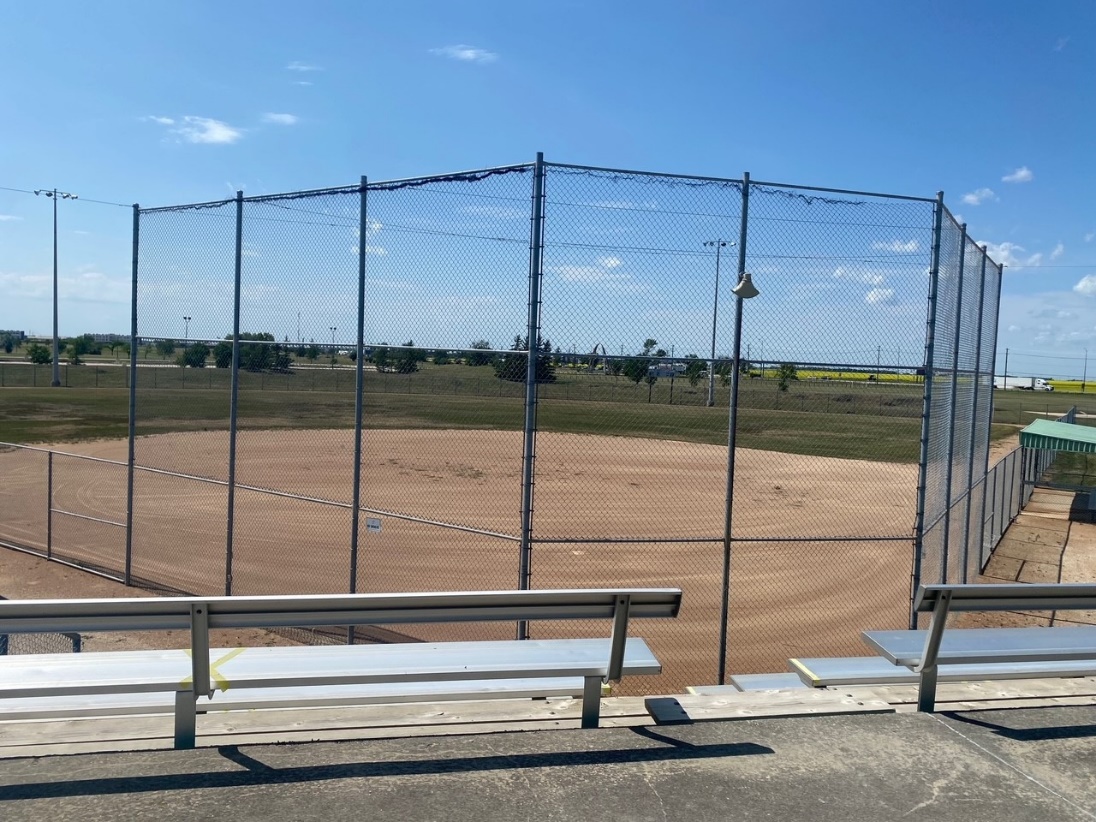 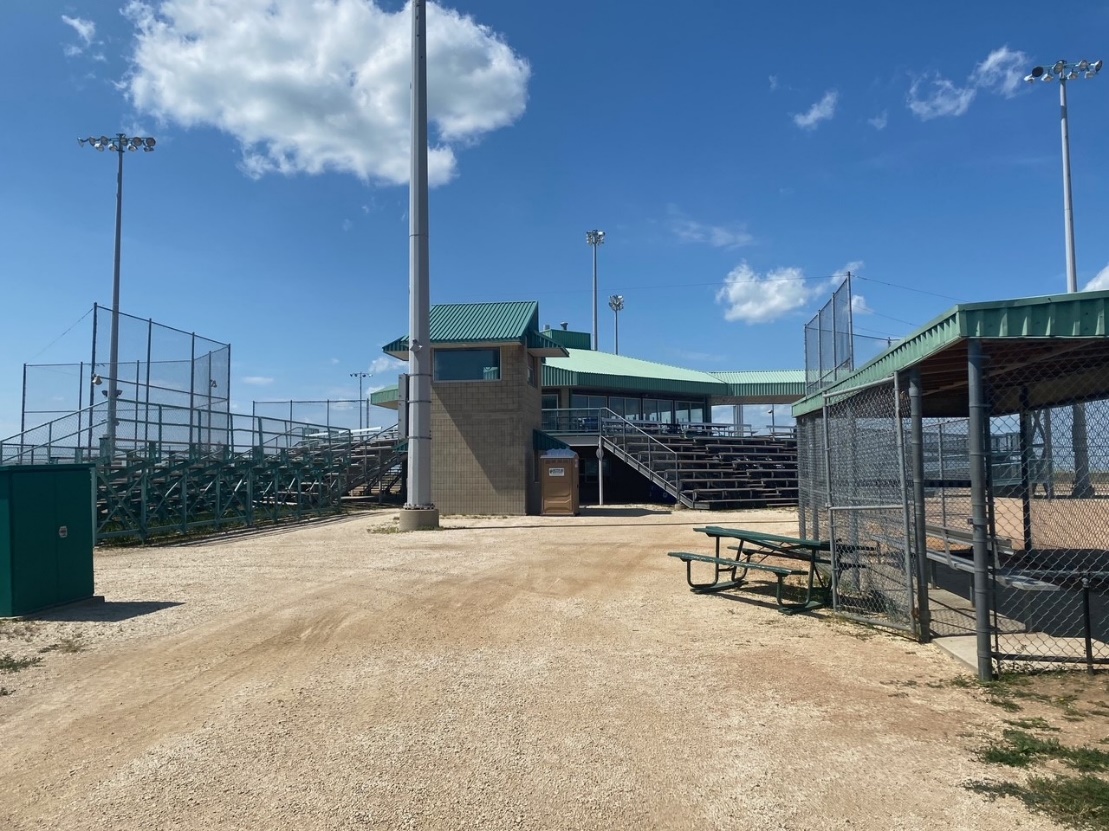 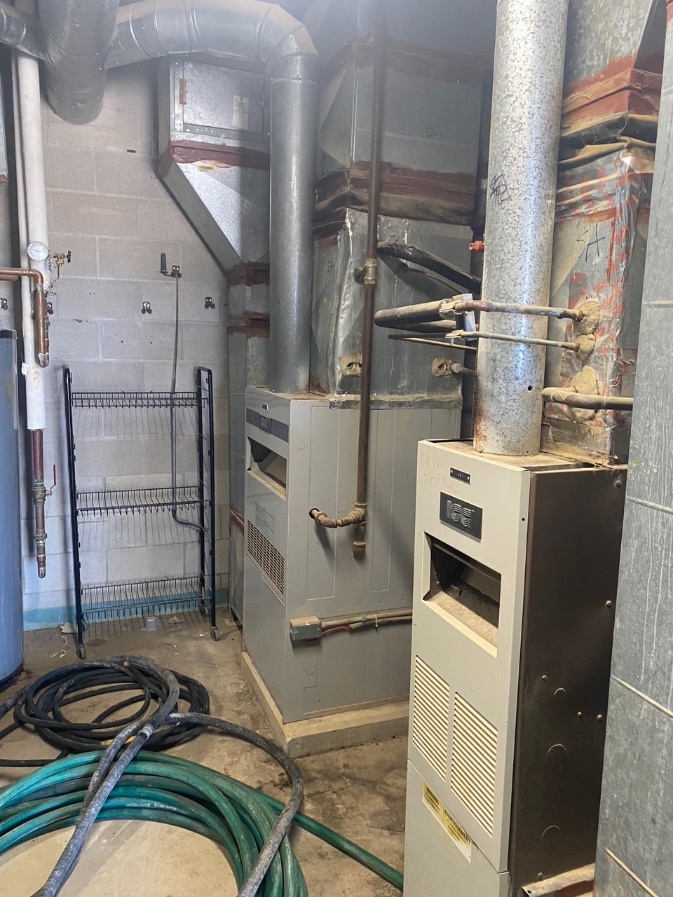 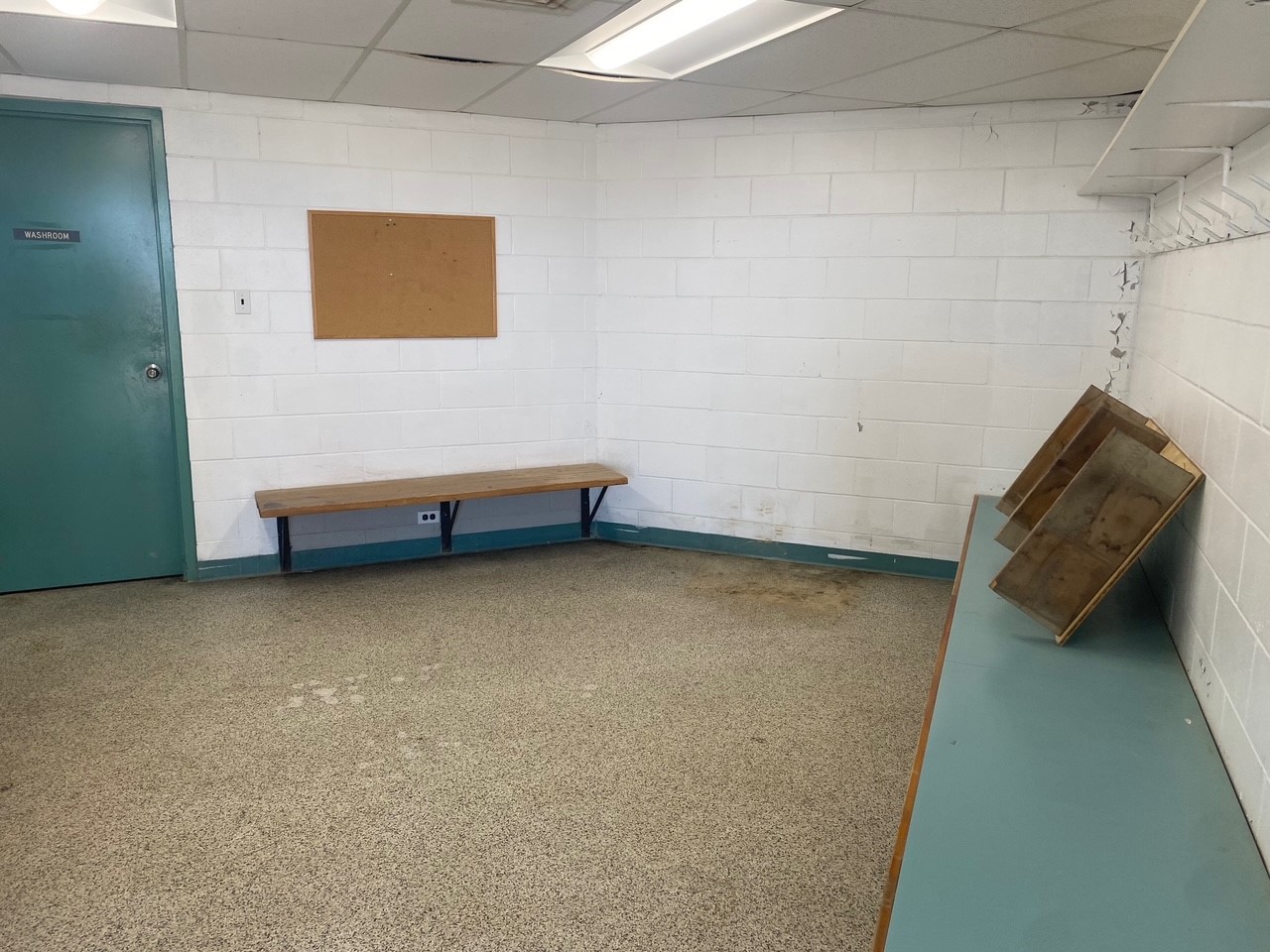 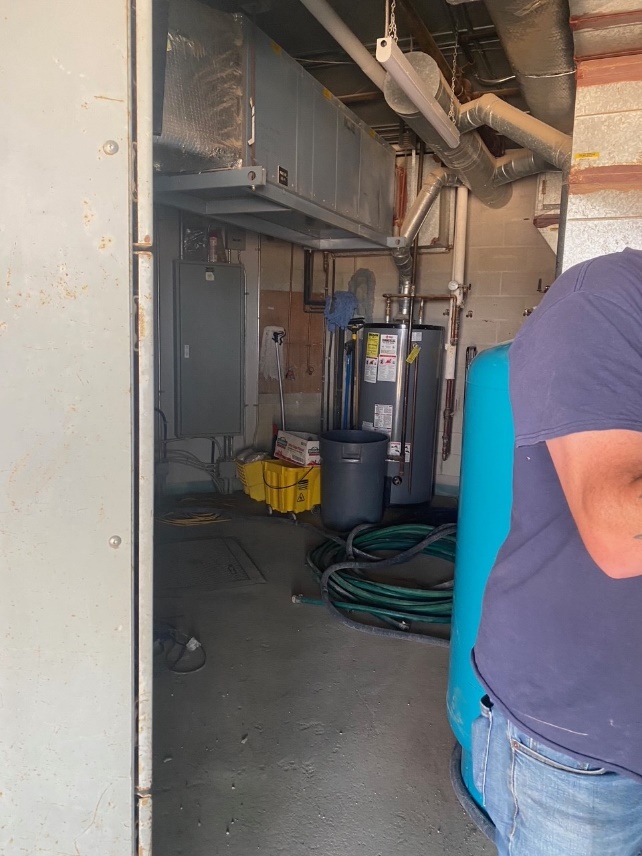 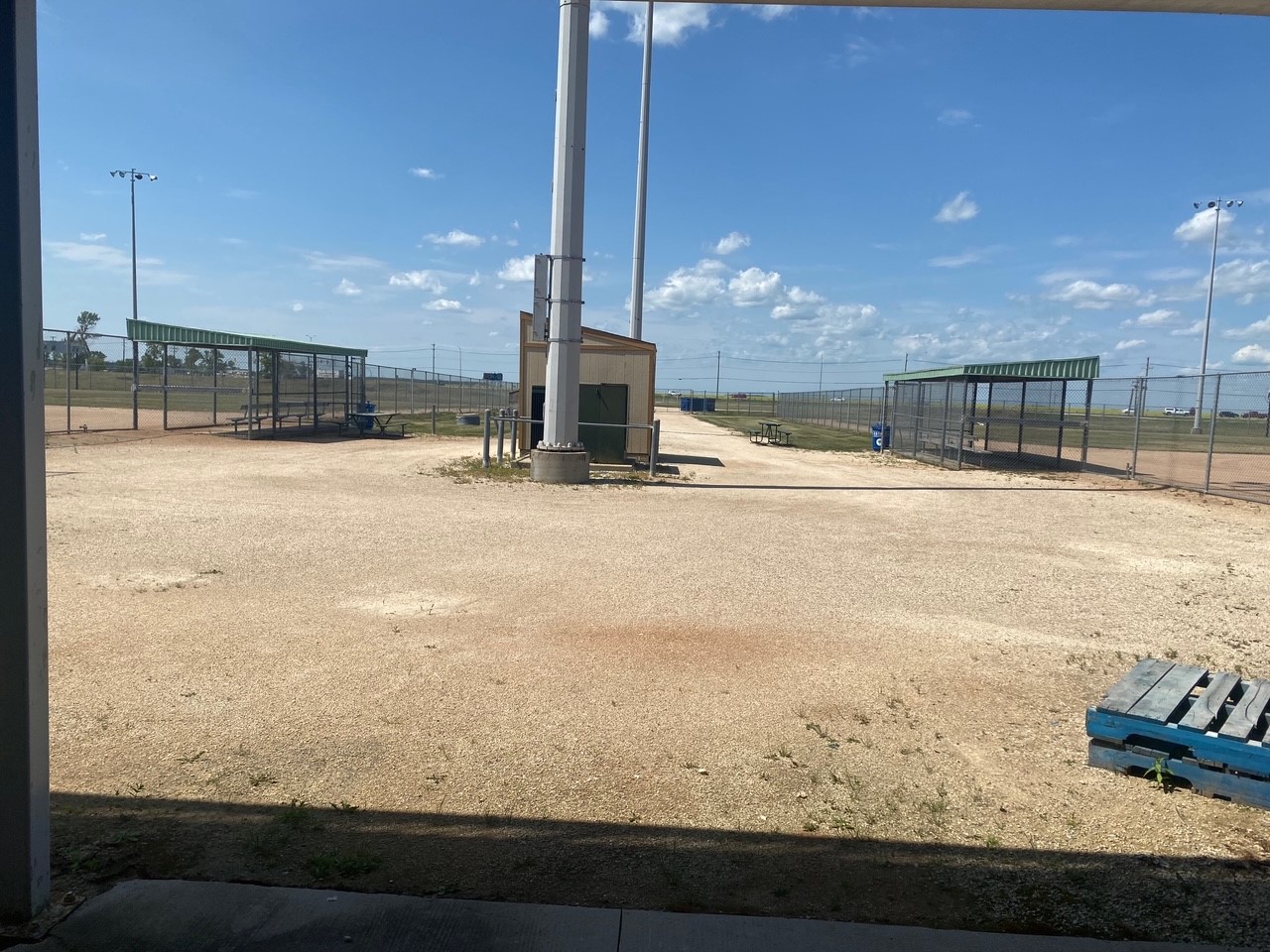 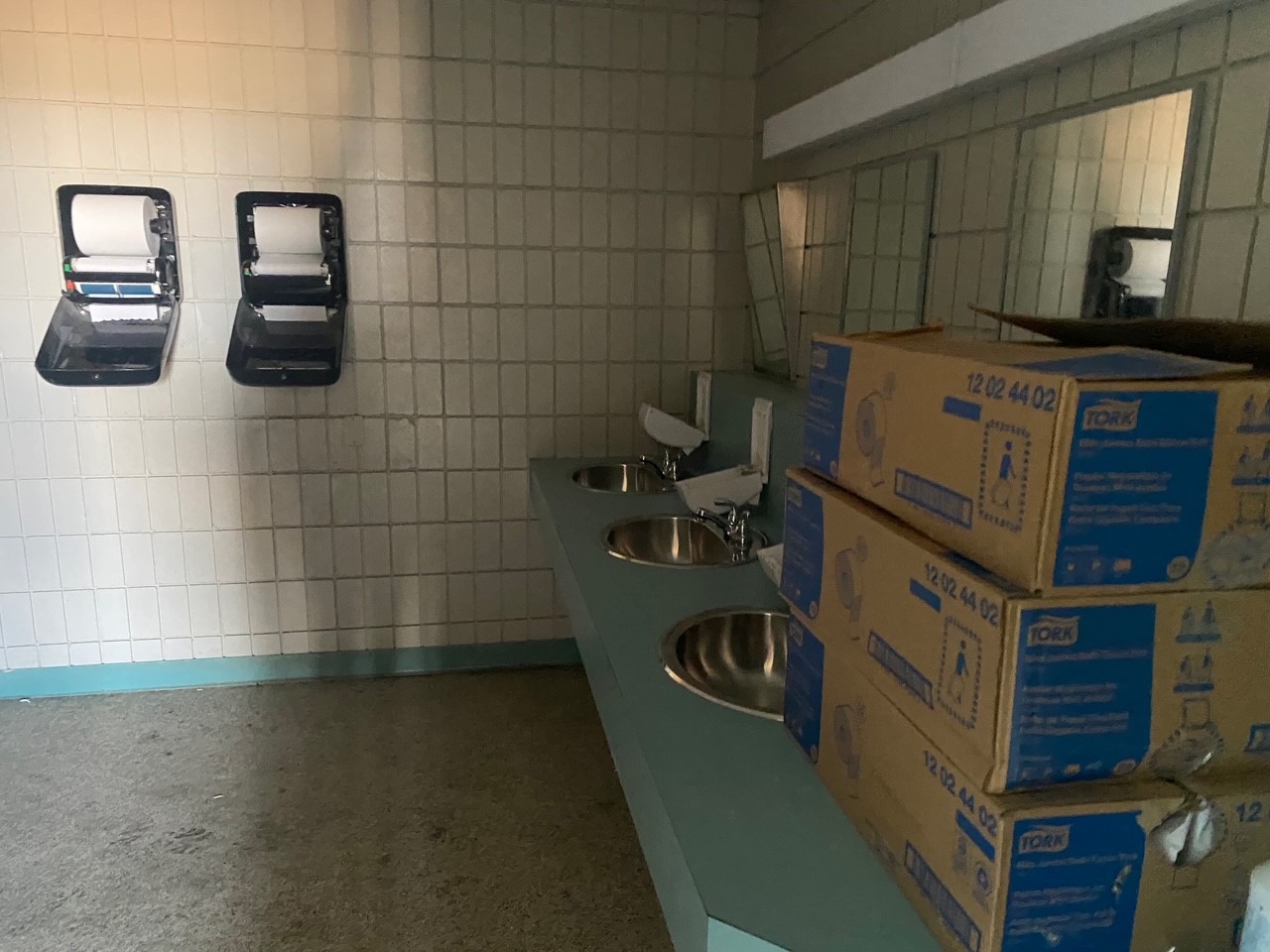 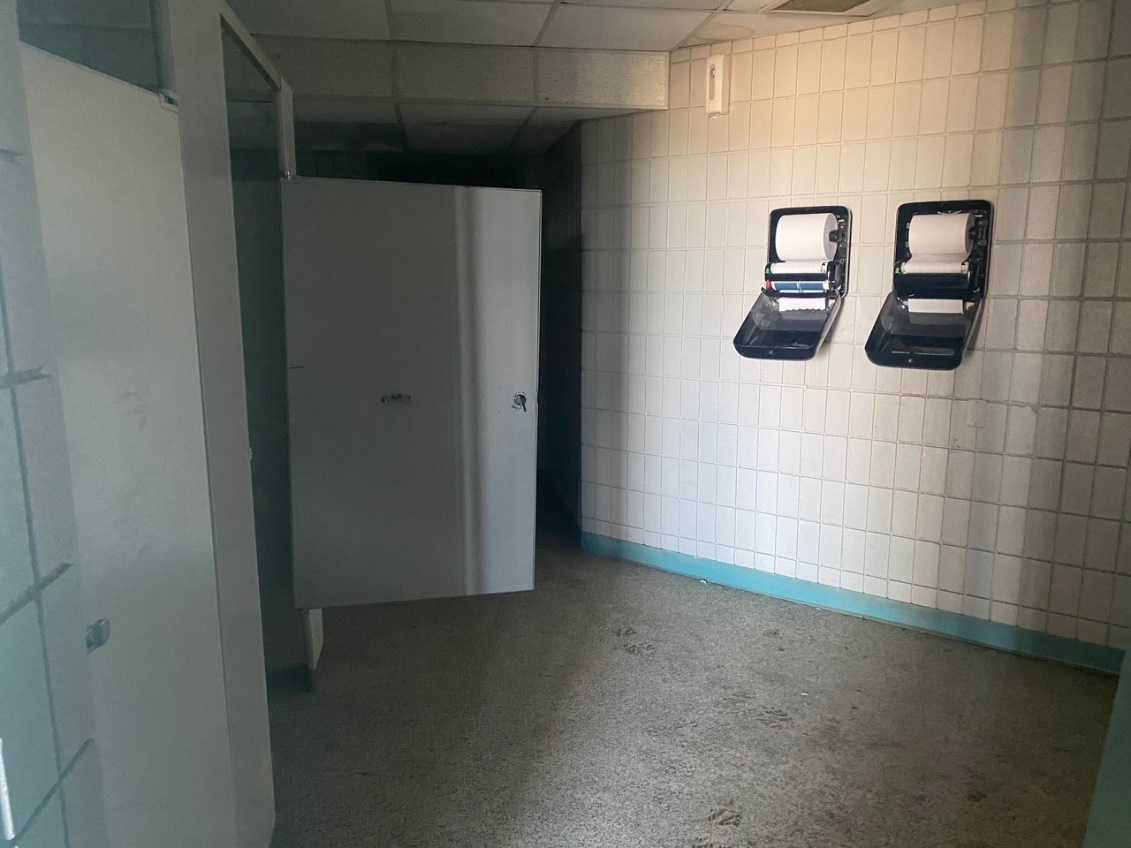 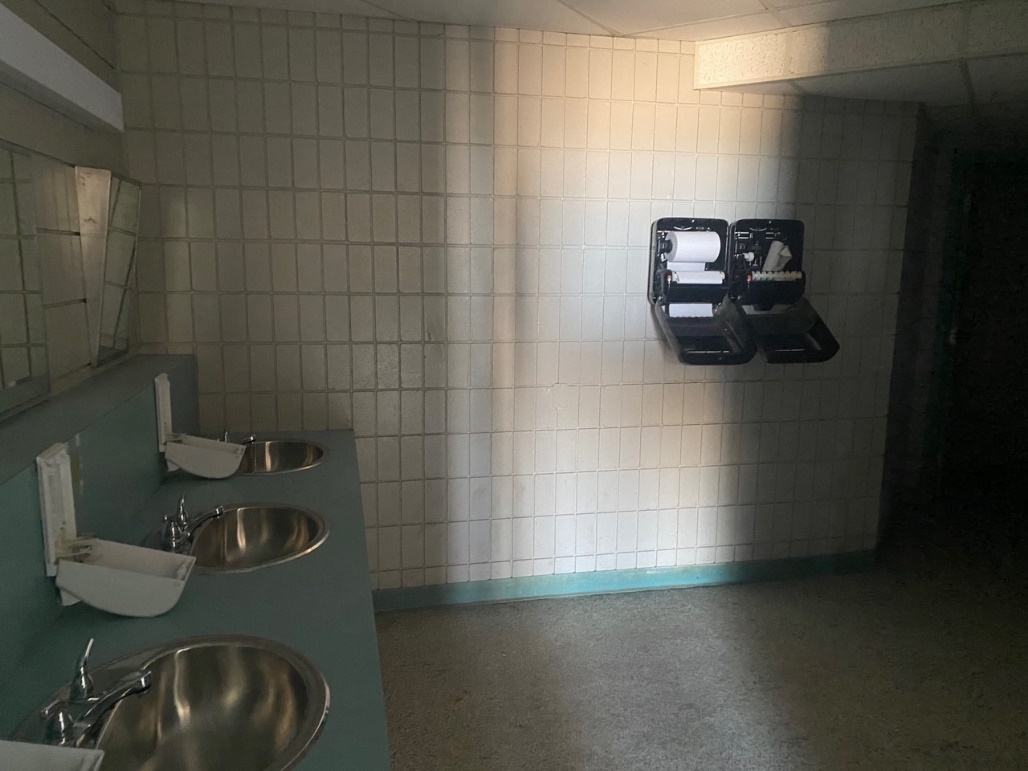 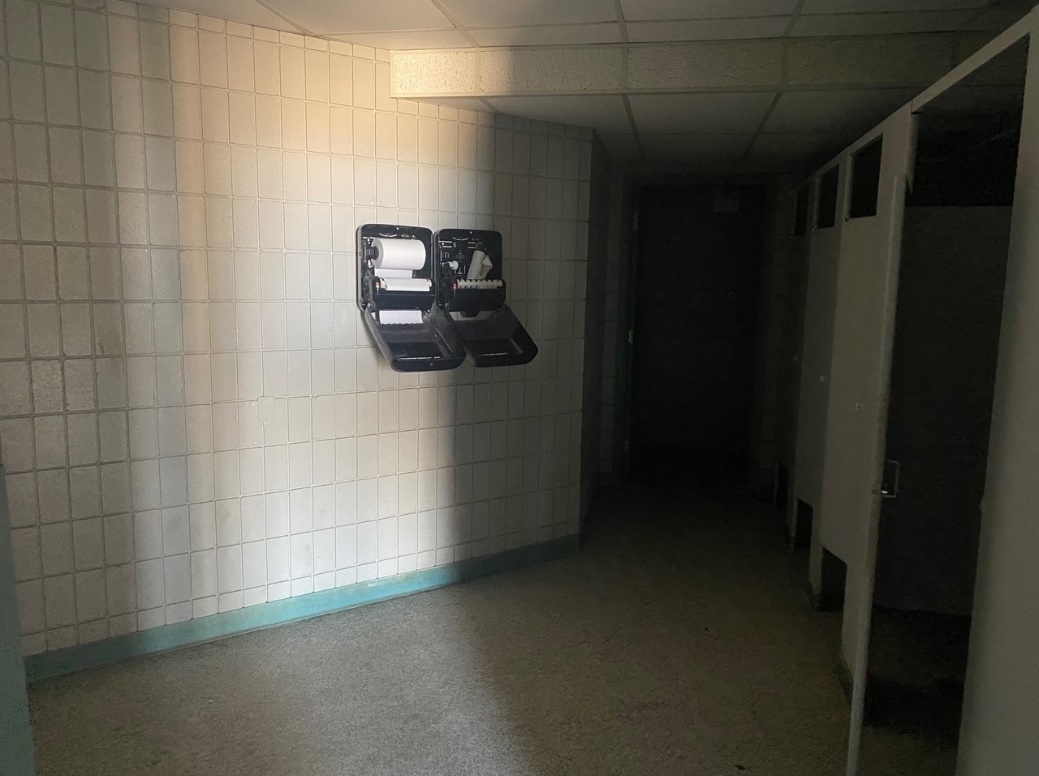 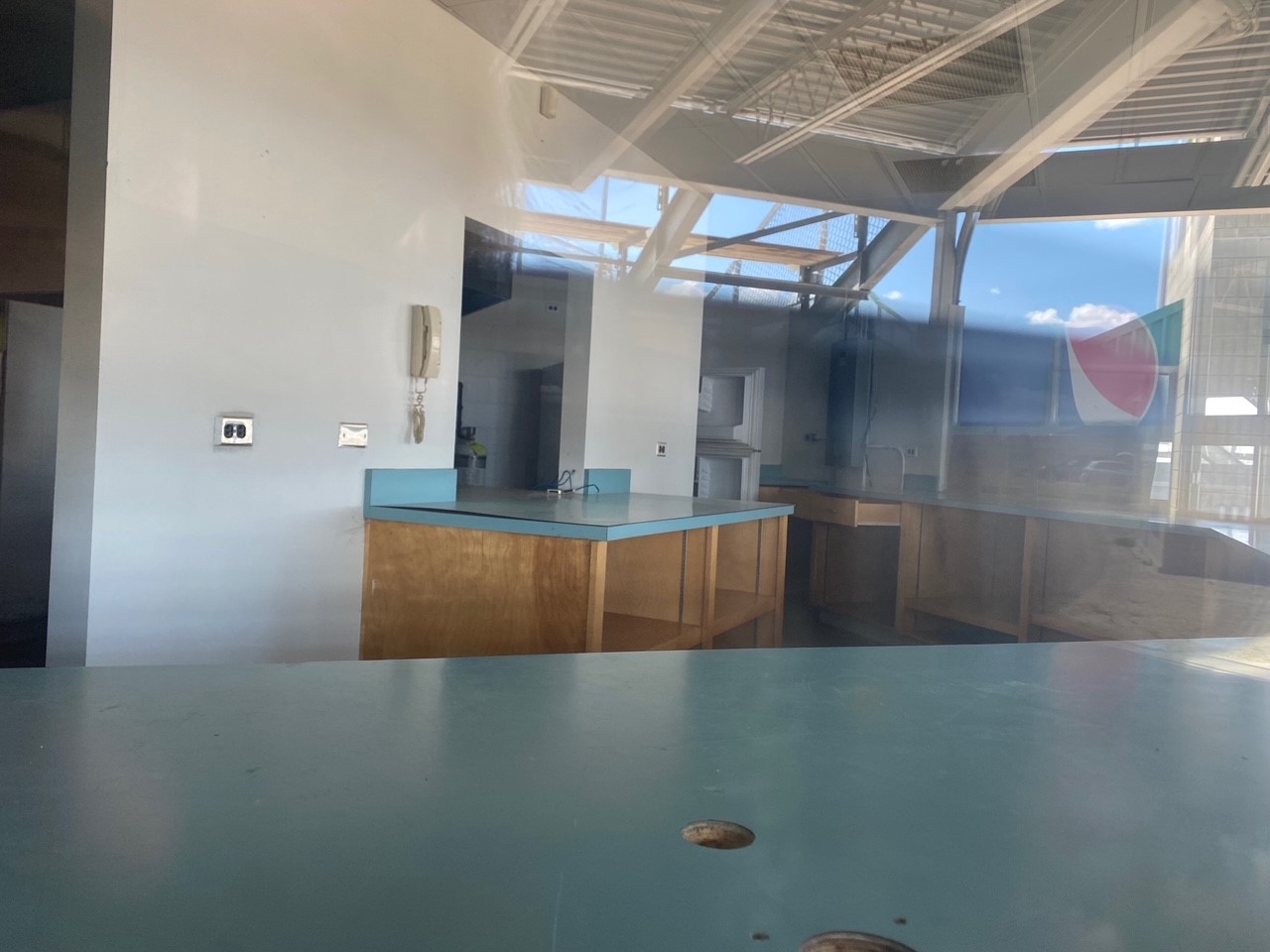 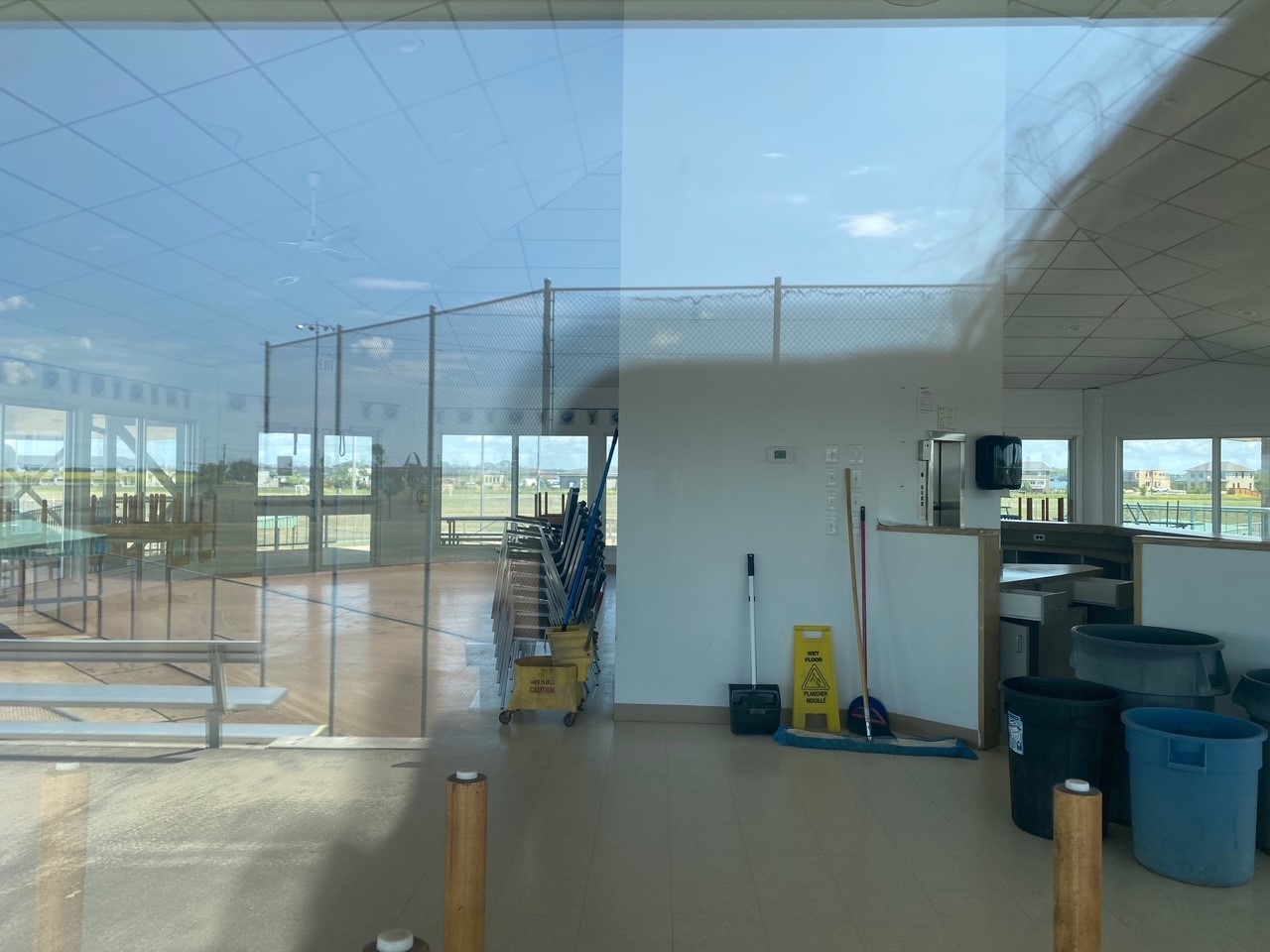 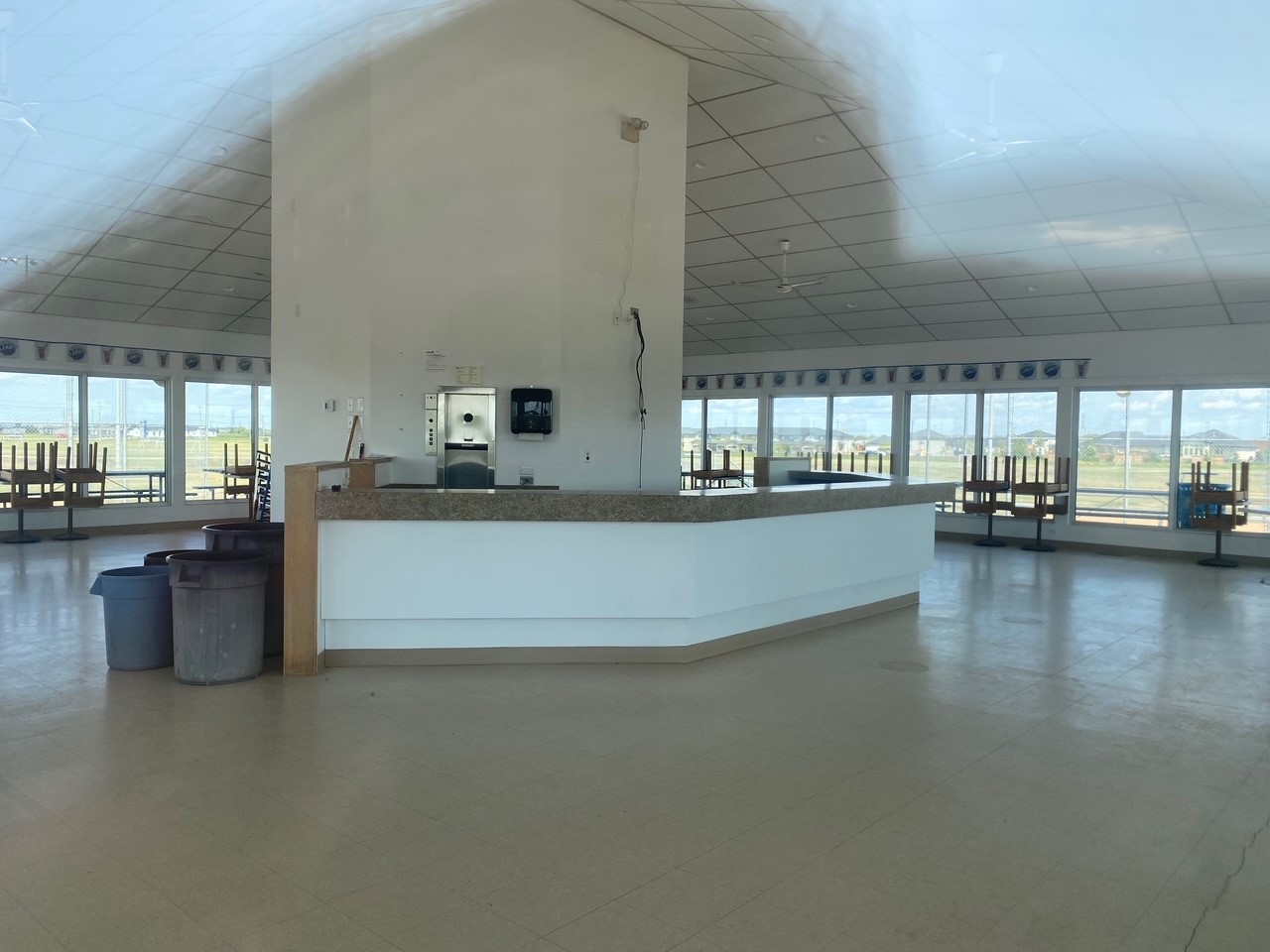 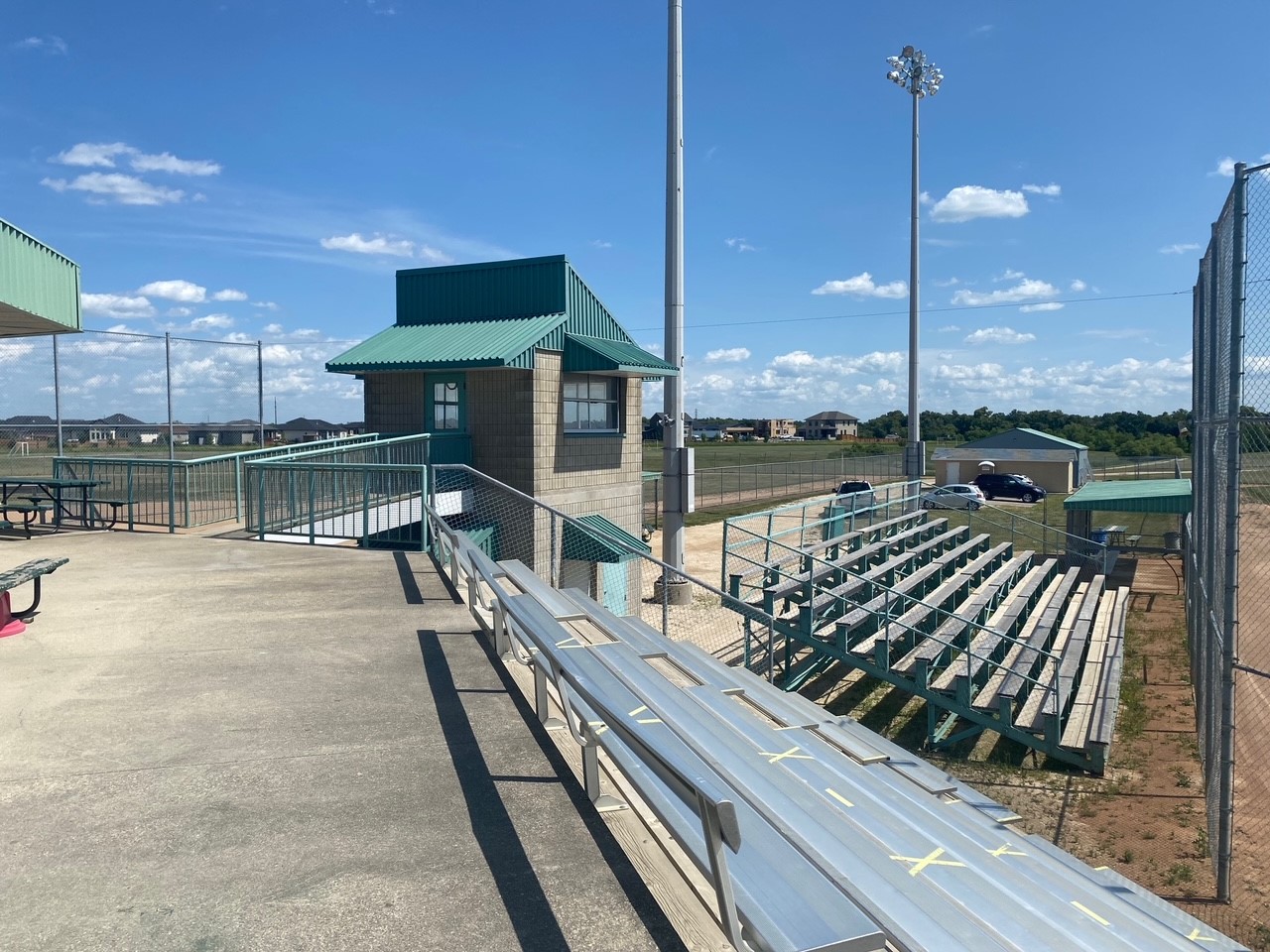 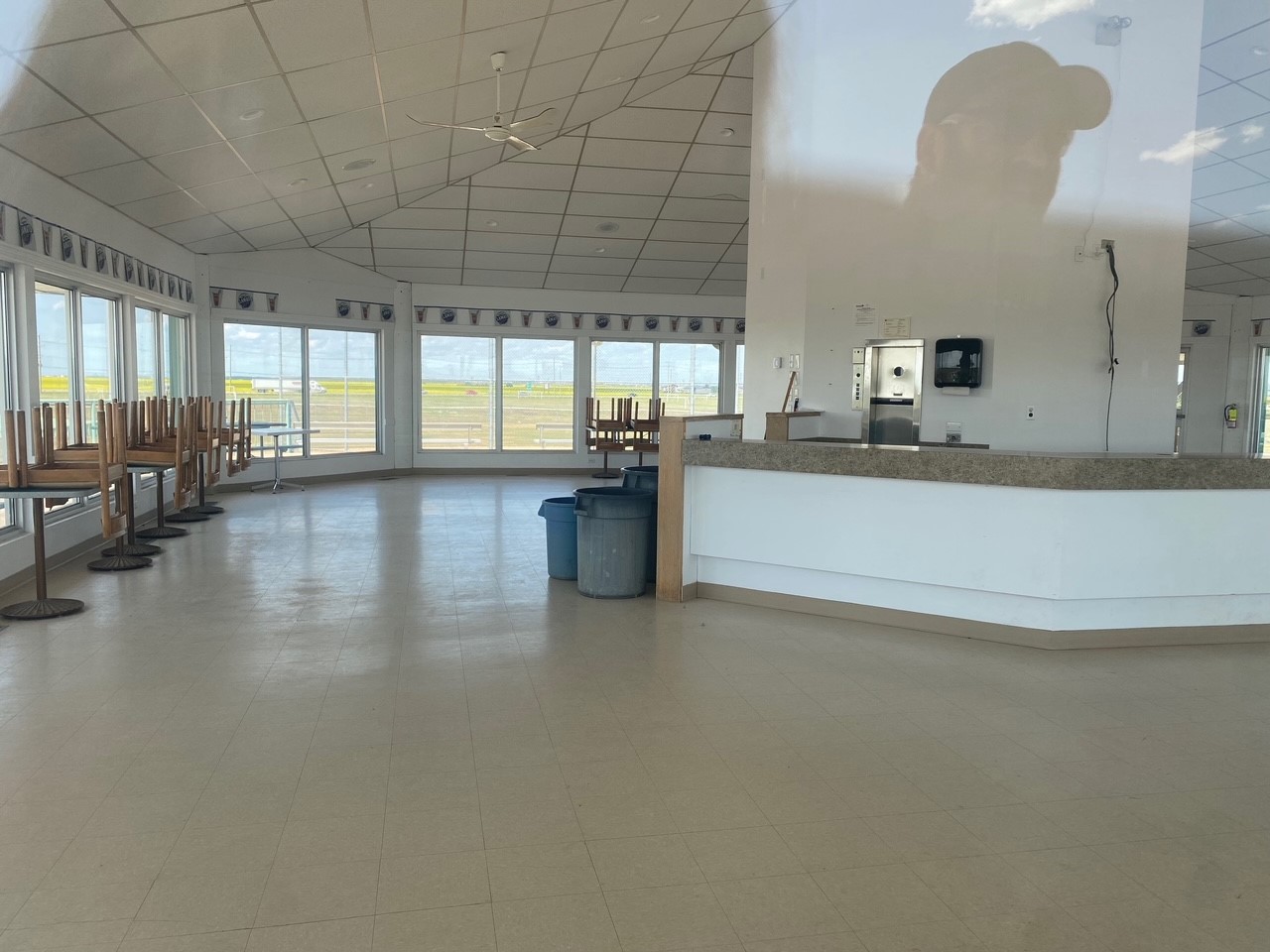 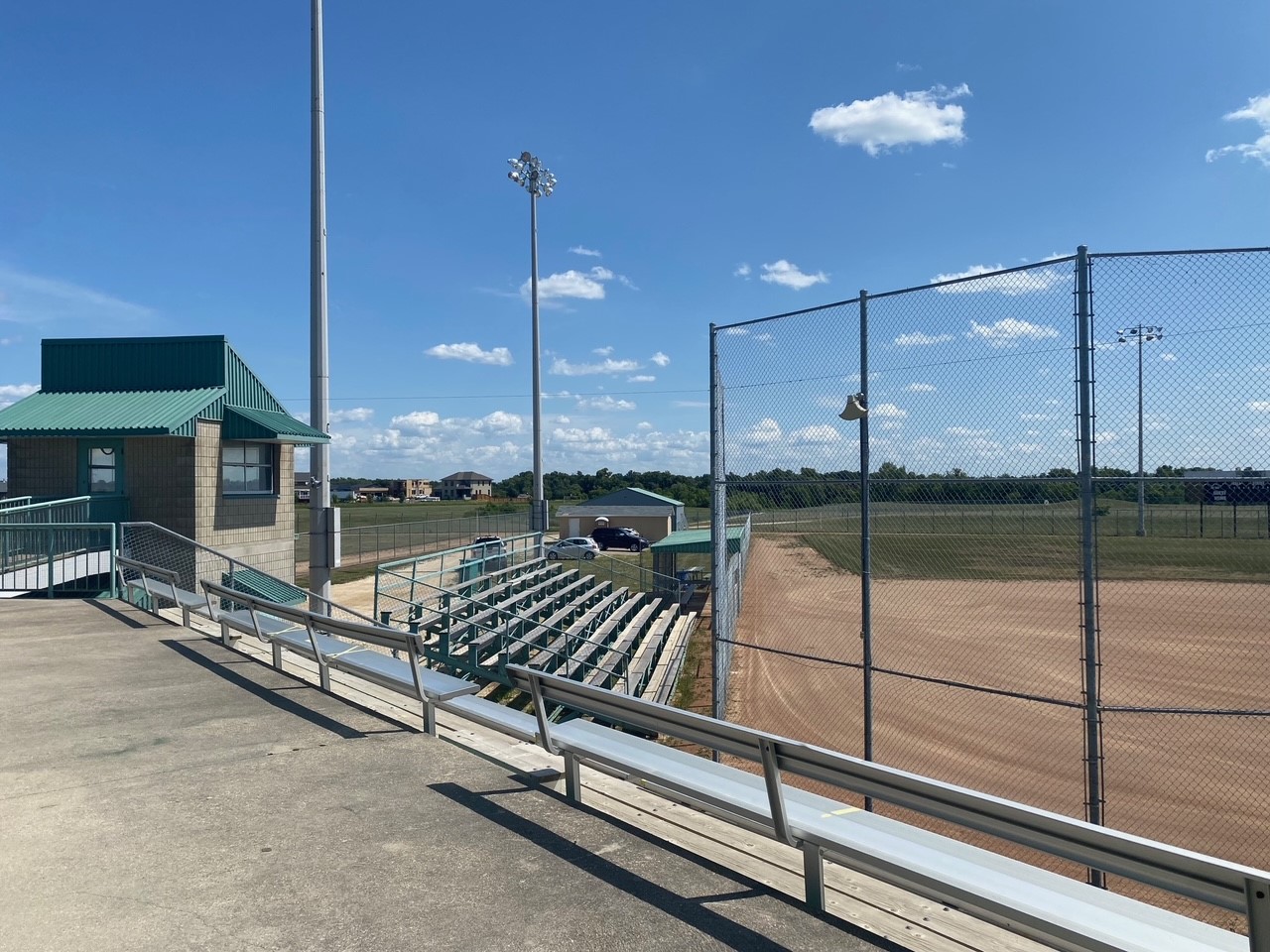 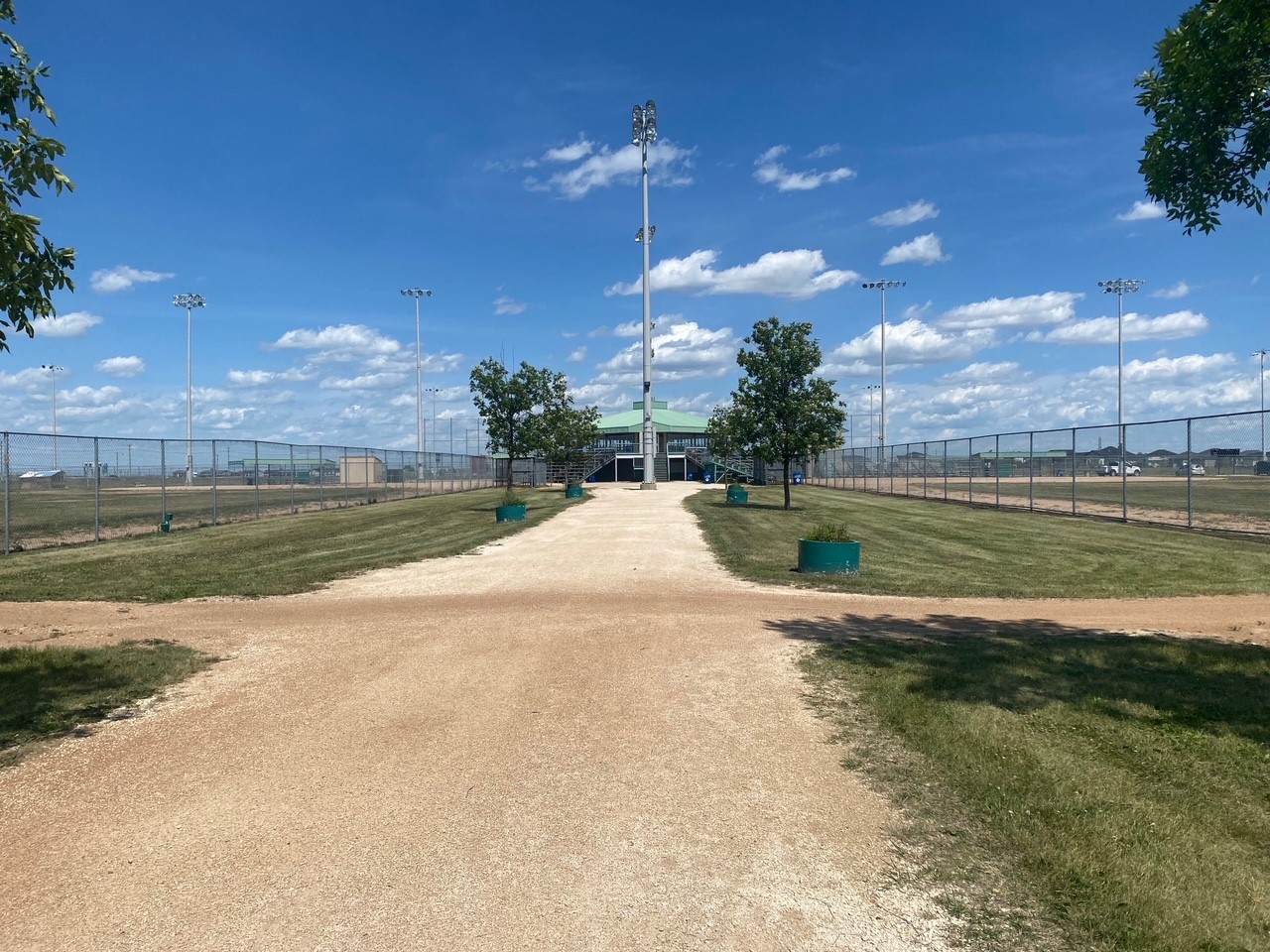 